Oxford Hands-On Science: Volunteer Lost/No Receipt Form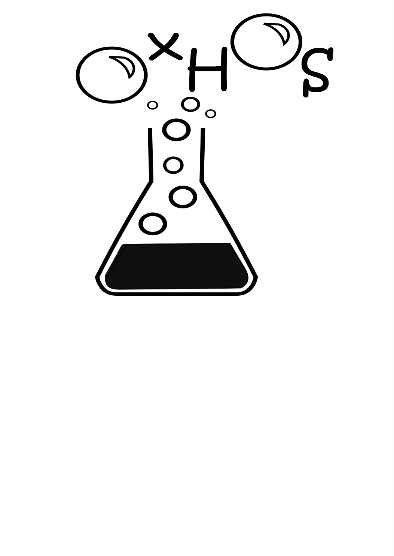 Name:Email:Phone number:Bank account number: 						Sort code:Whilst every effort must be made to obtain and retain receipts for purchases made on OxHOS business, the OxHOS committee may reimburse you for lost/unobtainable receipts.  How to give us your receipts:Add the details of the absent receipt into the table below.Hand this form in to an OxHOS committee member, or put it in the pigeon hole of Harriet Godwin (harriet.godwin@seh.ox.ac.uk) at St Edmund Hall, Queens Lane, Oxford, OX1 4AR. Item numberDescription(e.g. Lunch/ fuel/ experiment supplies)Spent atDate of expenseAmount